В апреле прошёл в очередной раз родительский контроль за горячим питанием школьников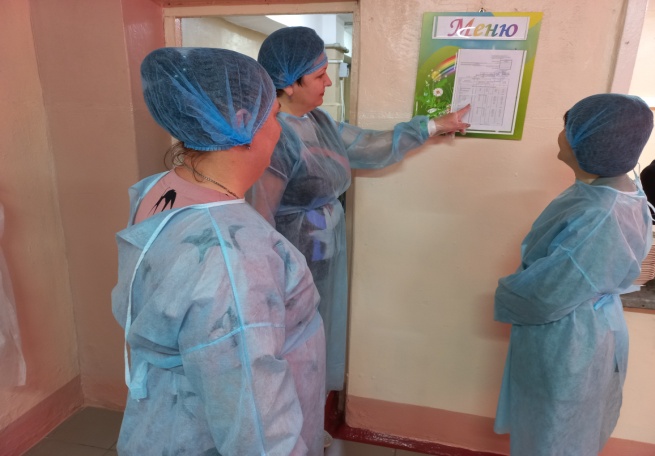 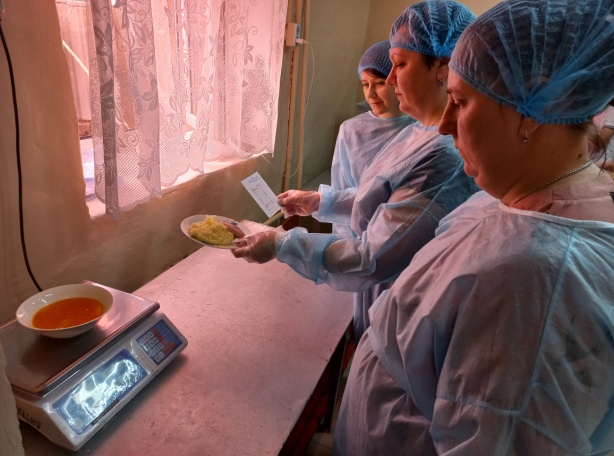 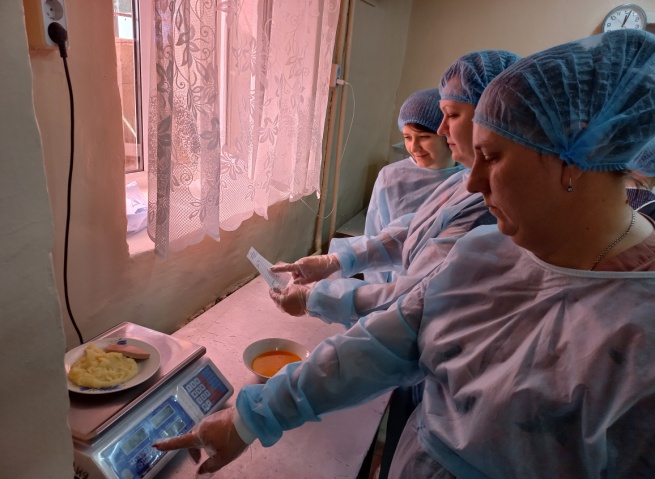 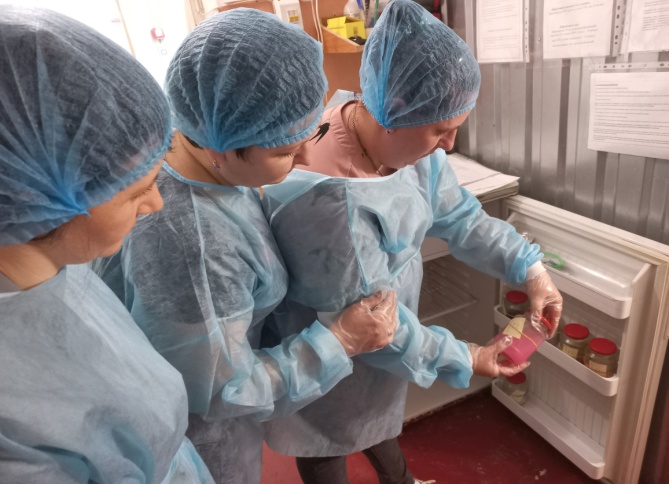 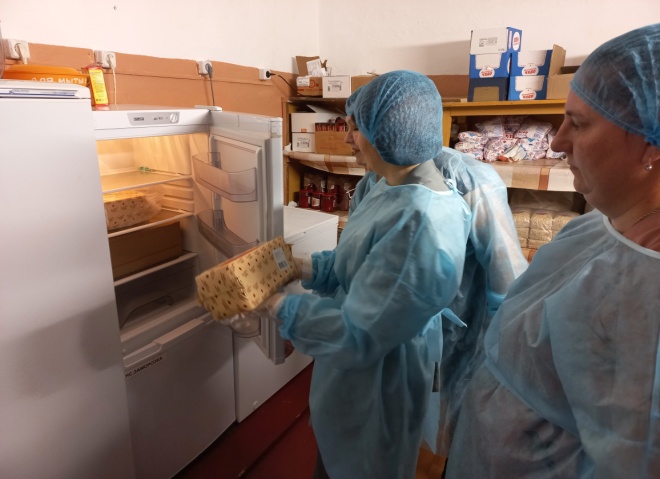 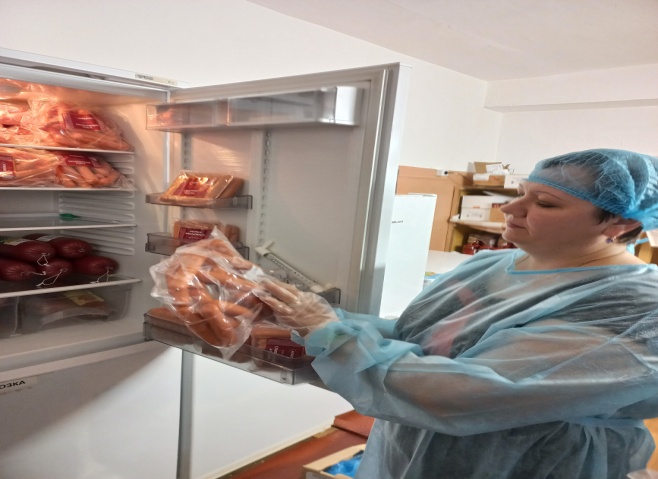 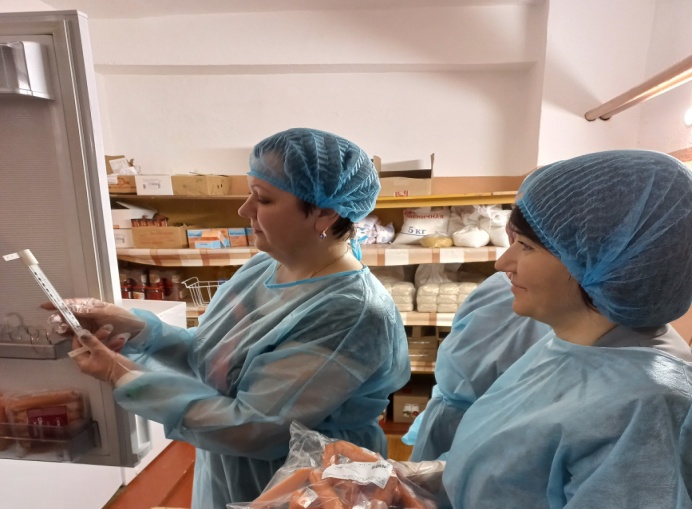 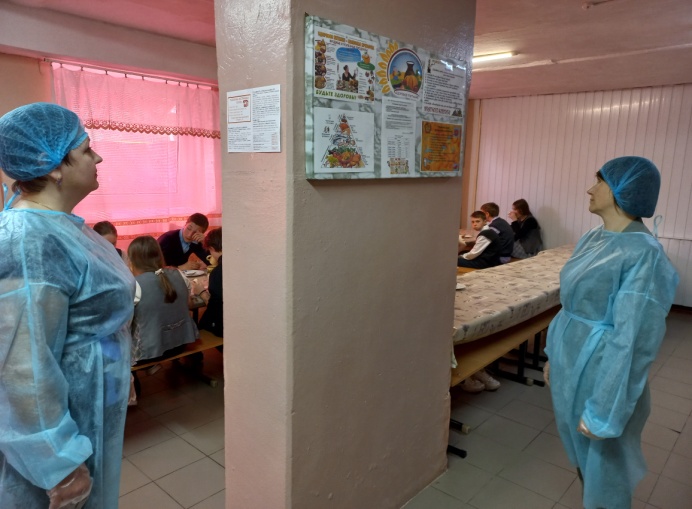 